Единая медицинская информационно-аналитическая система, обеспечивающая ведение централизованных информационных ресурсов в сфере здравоохранения Самарской области, информационное взаимодействие с ЕГИСЗ, организацию электронного медицинского документооборота(ЕМИАС) ФК «Диспансеризация и медицинские осмотры»Руководство администратораСодержаниеПеречень терминов и сокращений	31	Введение	42	Настройка пользовательских отчетов	53	Настройка пунктов главного меню	74	Импорт договоров и прайс-листов	94.1	Импорт договоров	104.1.1	Создание таблицы импорта договоров	104.1.2	Импорт файла с договорами в Систему	144.1.3	Логирование произведенного импорта	154.1.4	Структура таблицы импорта с описанием полей в Системе	154.2	Импорт прайс-листов	174.2.1	Создание таблицы импорта прайс-листа	174.2.2	Импорт файла с прайс-листами в Систему	204.2.3	Логирование произведенного импорта	214.2.4	Структура таблицы импорта с описанием полей в Системе	22Перечень терминов и сокращенийВведениеВ настоящем руководстве приведены сведения, которые позволяют администратору Единой медицинской информационно-аналитической системы Самарской области (далее – Система, ЕМИАС) выполнять настройки, касающиеся компонента «Диспансеризация и медицинские осмотры».Данный компонент позволяет выполнять следующие задачи:проведение обязательных и периодических медицинских осмотров (обследований) работников, занятых на тяжелых работах и на работах с вредными и (или) опасными условиями труда;проведение медицинского освидетельствования на наличие медицинских противопоказаний к владению оружием;проведение медицинского освидетельствования водителей транспортных средств.Настройка пользовательских отчетовПерейдите в пункт главного меню «Система/ Настройка отчетов/ Пользовательские отчеты». Откроется окно (Рисунок 1).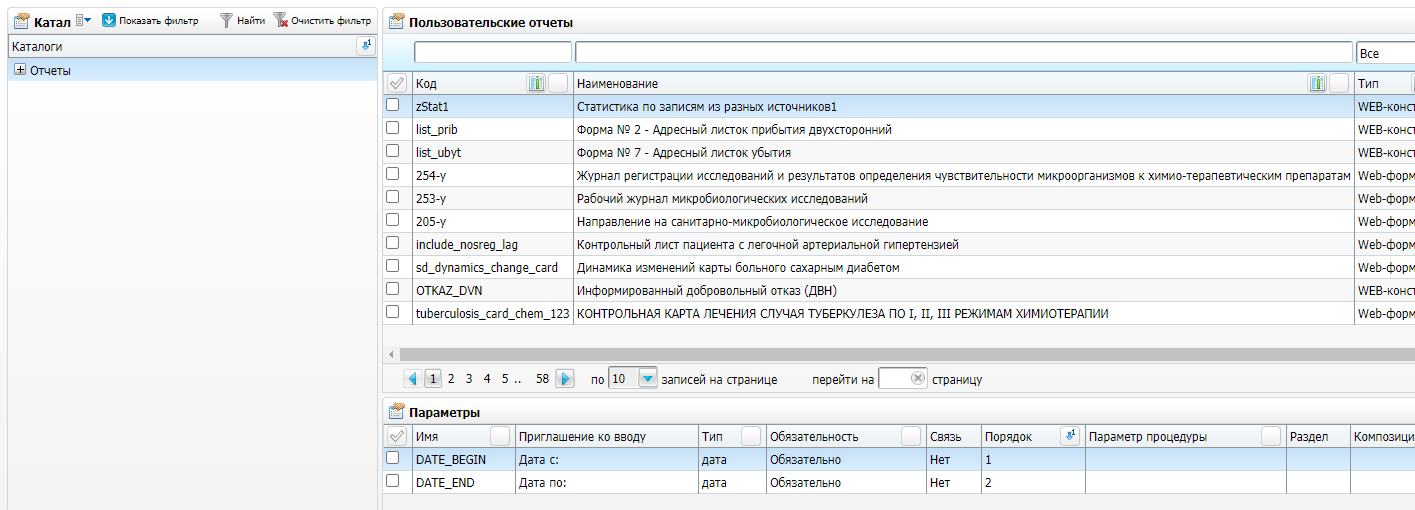 Рисунок  – Пользовательские отчетыОкно состоит из трех частей:«Каталоги» – список отчетов из каталогов;«Пользовательские отчеты» – перечень отчетов;«Параметры» – параметры выбранного отчета.Перед началом настройки отчетов проверьте наличие следующих отчетов и аналитических выборок в Системе (Таблица 1).Таблица  – Настройка отчетовЕсли отчеты не найдены, добавьте их. В области «Пользовательские отчеты» выберите пункт контекстного меню «Добавить».Настройка пунктов главного менюПерейдите в пункт главного меню «Система/ Настройка главного меню». Настройте пункты главного меню ролям в соответствии с таблицей (Таблица 2).Таблица  – Настройка пунктов менюИмпорт договоров и прайс-листовПри настройке модуля «Учет платных услуг» для записи пациента на услуги по коммерческим видам оплаты, таким как договоры с юридическими лицами или договоры ДМС, в Системе должны быть заведены договоры с контрагентами (с юридическими лицами и страховыми организациями). Договоры создаются и хранятся в разделе «Учет/ Учет платных услуг/ Учет договоров».Поскольку в Системе может быть множество заключенных договоров, для автоматизации процесса переноса информации был создан стандартный механизм импорта договоров в Систему.Импорт можно делать однократно или многократно. При первичной настройке модуля произведите полный импорт. Если необходимо обновить данные по договорам в Системе, импортируйте данные повторно (при этом можно загружать в Систему только новые данные).Импорт договоров производится с помощью таблицы импорта «IMP_CONTRACTS». Импорт договоров описан в п. 4.1.При настройке модуля «Учет платных услуг» для записи пациента на услуги по коммерческим видам оплаты («Средства граждан», «По договору с организацией» или «ДМС») для автоматического расчета цен на услуги в Системе настраиваются прайс-листы в разделе «Настройки/ Настройка платных услуг/ Прайс-листы».Импорт прайс-листов может производиться как однократно (при первичной настройке модуля «Учет платных услуг»), так и многократно, например, при изменении цен в прайс-листе МО.Импорт прайс-листов производится с помощью таблицы импорта «IMP_PRICELIST». Импорт прайс-листов описан в п. 4.2.Есть возможность загрузки спецификации прайс-листов по средствам файлов формата .dbf. Для загрузки файла в списке прайс-листов выберите пункт контекстного меню «Загрузить». Откроется окно «Загрузка файла: Прайс-листы: услуги».Прикрепите файл формата .dbf в кодировке «Win 1251» с четко регламентированной структурой и размерностью полей «из шаблона». Если размерность полей превышает максимально описанное значение записи, такие строки не попадают в процедуру импорта, Система отрабатывает такие поля как ошибку или не загружает их. Файл состоит из пяти следующих полей, сделайте по ним шаблон как для прочих таблиц импорта (Таблица 3).Таблица  – Структура файлаВ загрузке реализован механизм отображения ошибок после файла импорта, все некорректно отработанные записи выходят построчно после импорта в отдельном окне с пояснениями причин.Примечание – Загружаемые в прайс-листе услуги должны присутствовать в справочнике услуг.Импорт договоровСоздание таблицы импорта договоровПерейдите в пункт меню «Система/ Импорт/ Таблицы импорта». Откроется окно «Таблицы импорта» (Рисунок 2). В области «Таблицы импорта» выберите пункт контекстного меню «Добавить».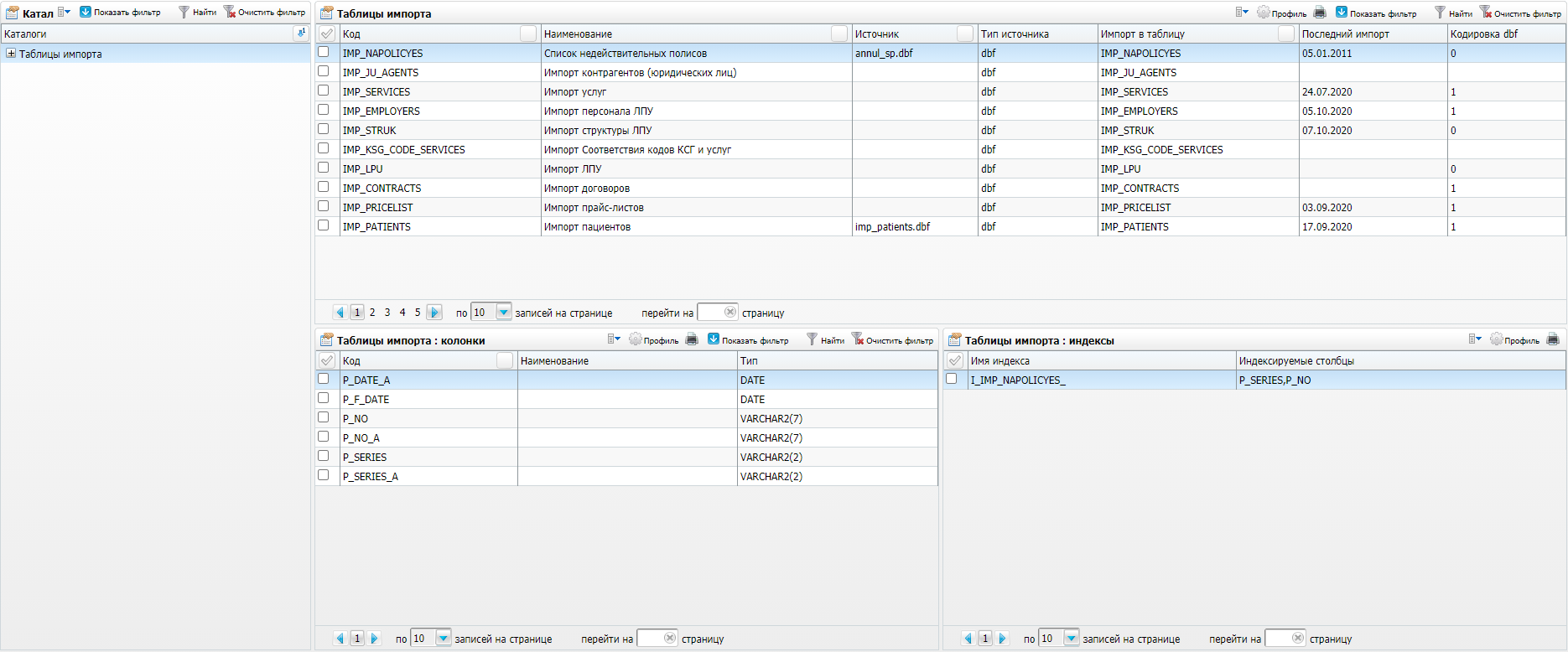 Рисунок  – Окно «Таблицы импорта»Откроется окно «Таблицы импорта: добавление» (Рисунок 3).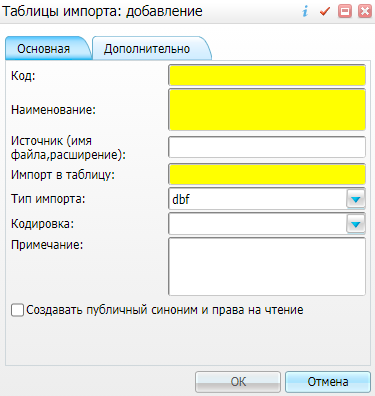 Рисунок  – Окно «Таблицы импорта: добавление»Заполните поля:«Код» – «IMP_CONTRACTS»;«Наименование» – «Импорт договоров»;«Источник» – «IMP_CONTRACTS.dbf»;«Импорт в таблицу» – «IMP_CONTRACTS»;«Тип импорта» – выберите из выпадающего списка значение «dbf»;«Кодировка» – выберите из выпадающего списка значение «WIN»;«Примечание» – «Договор».После заполнения полей нажмите на кнопку «ОК».В области «Таблицы импорта: колонки» выберите пункт контекстного меню «Добавить». Откроется окно «Колонки: добавление» (Рисунок 4).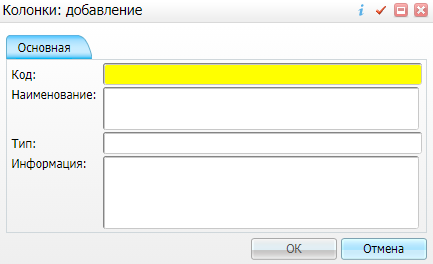 Рисунок  – Окно «Колонки: добавление»Заполните поля согласно приведенной ниже таблице (Таблица 4).Перейдите в пункт меню «Система/ Импорт/ Группы таблиц импорта». Откроется окно (Рисунок 5).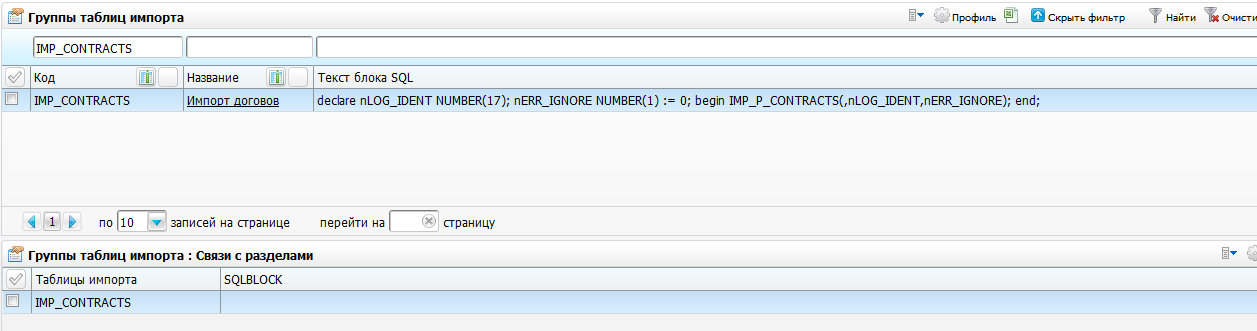 Рисунок  – Окно «Группы таблиц импорта»Добавьте таблицу для вызова процедуры импорта. В области «Группы таблиц импорта» выберите пункт контекстного меню «Добавить». Откроется окно «Группы таблиц импорта: Добавление» (Рисунок 6).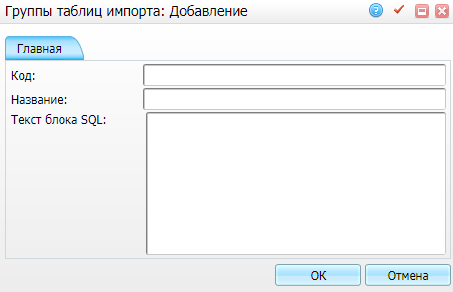 Рисунок  – Окно «Группы таблиц импорта: Добавление»Заполните поля:«Код» – «IMP_CONTRACTS»;«Название» – «Импорт договоров»;«Текст блока SQL»:declarenLOG_IDENT NUMBER(17);nERR_IGNORE NUMBER(1) := 0;begin IMP_P_CONTRACTS(<pnLPU>,nLOG_IDENT,nERR_IGNORE); end;После заполнения полей нажмите на кнопку «ОК».Добавьте связь с таблицей импорта «IMP_CONTRACTS». В области «Группы таблиц импорта: Связи с разделами» выберите пункт контекстного меню «Добавить». Откроется окно «Таблицы импорта» (Рисунок 7). Выберите значение «IMP_CONTRACTS» и нажмите на кнопку «ОК».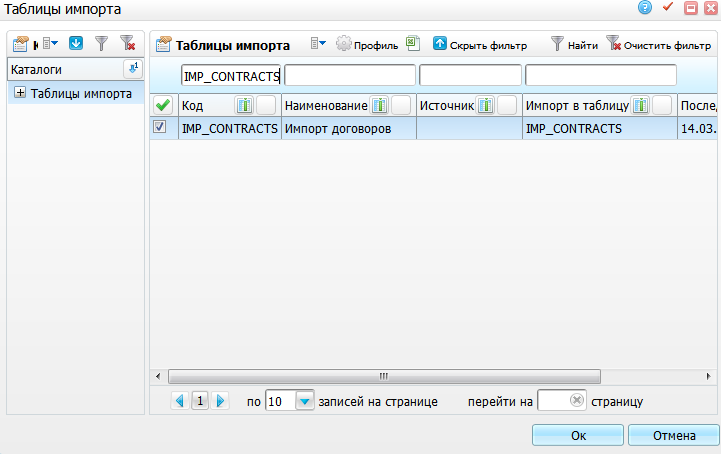 Рисунок  – Окно «Таблицы импорта»Импорт файла с договорами в СистемуДля импорта договоров в Систему выберите пункт меню «Система/ Импорт/ Группы таблиц импорта». Найдите группу таблиц импорта «IMP_CONTRACTS» в области «Группы таблиц импорта» и выберите пункт контекстного меню «Импортировать группу таблиц».Откроется окно «Импортировать группу таблиц» (Рисунок 8). Нажмите на ссылку «Выбрать» и укажите путь к файлу .dbf с импортируемыми пациентами. Файл должен иметь структуру, аналогичную структуре, приведенной в таблице ниже (Таблица 4), с кодировкой WIN. «Флажок» в поле «Дозаполнять» не устанавливайте.Нажмите на кнопку «ОК». По окончании импорта откроется информационное сообщение об окончании импорта.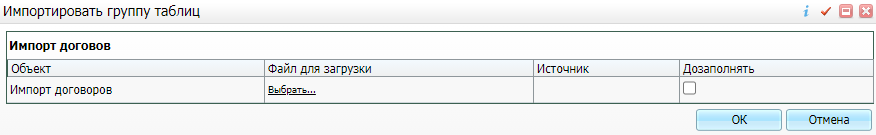 Рисунок  – Окно «Импортировать группу таблиц»Примечания1 При большом размере файла импорта (более 50 Мб), рекомендуется загружать его архивированный вариант (.zip). На файлах формата .dbf обычно можно получить большой коэффициент сжатия.2 При размере исходного файла, исчисляющегося сотнями Мб, рекомендуется предварительно разбивать требуемый к загрузке файл на части по 100-150 Мб, дополнительно архивировать эти части и производить загрузку по частям.3 Процедура загрузки (загрузка самого файла на сервер, перенос в таблицу импорта, разбор таблицы импорта и перенос данных в основные таблицы ЕМИАС) должна быть выполнена в течение одной сессии (транзакции), которая ограничена по длительности в 30 минут (по умолчанию).4 Есть возможность загрузить данные средствами СУБД непосредственно с сервера БД из предварительно загруженного на него файла .dbf (например, по sftp). Выполняется только разработчиками ЕМИАС.Логирование произведенного импортаДля просмотра логов по произведенному импорту договоров перейдите в пункт меню «Система/ Логирование/ Логи импорта». Найдите последние логи с кодом импорта «IMP_CONTRACTS». В нижней части окна выводится спецификация по импорту с перечнем ошибок и загруженных записей и ссылками на проблемные данные в импортируемом файле .dbf. (Рисунок 9).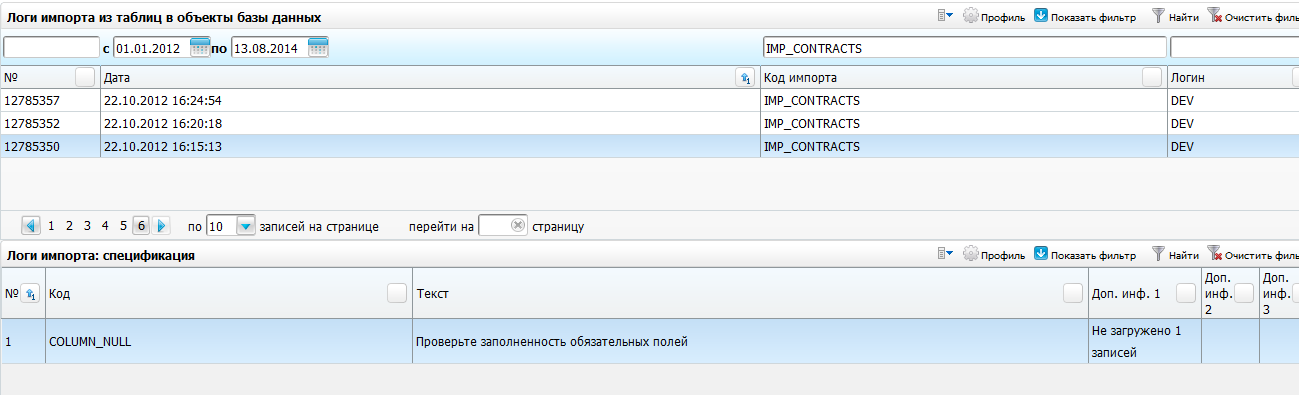 Рисунок 9 – Окно «Логи импорта»Структура таблицы импорта с описанием полей в СистемеСправочники, указанные в описании многих полей, можно найти в разделе «Словари-админ». Перейдите в пункт меню «Система/ Словари-админ» (Таблица 4).Таблица  – Структура импортаПримечания1 Стандартные типы данных в .dbf: «Character», «NUMERIC», «LOGICAL», «MEMO», «DATE». Они отличаются от типов данных в ЕМИАС, указанных в таблице выше, например:«VARCHAR2» в oracle – «Character» в .dbf. Например, поле ««СНИЛС» в .dbf должно быть типа «Character 11» (или с любой размерностью не более 11 символов);«NUMBER» в oracle – «Numeric» в .dbf. Например, поле «FLAT» в .dbf должно быть типа «Numeric 5» (или с любой размерностью не более 5 символов).2 В импортируемом файле .dbf соответствующие поля не должны превышать размерность (длину) соответствующих полей таблицы импорта ЕМИАС, меньшая размерность допускается.3 Кодировка заполнения полей в импортируемом файле .dbf обязательно должна быть «Windows 1251».4 У пользователя должно быть достаточно прав на разделы «AGENTS», «CONTRACTS», «CONTRACT_TYPES» перед запуском процедуры импорта.Импорт прайс-листовСоздание таблицы импорта прайс-листаПерейдите в пункт главного меню «Система/ Импорт/ Таблицы импорта». Откроется окно «Таблицы импорта» (Рисунок 10). Выберите пункт контекстного меню «Добавить».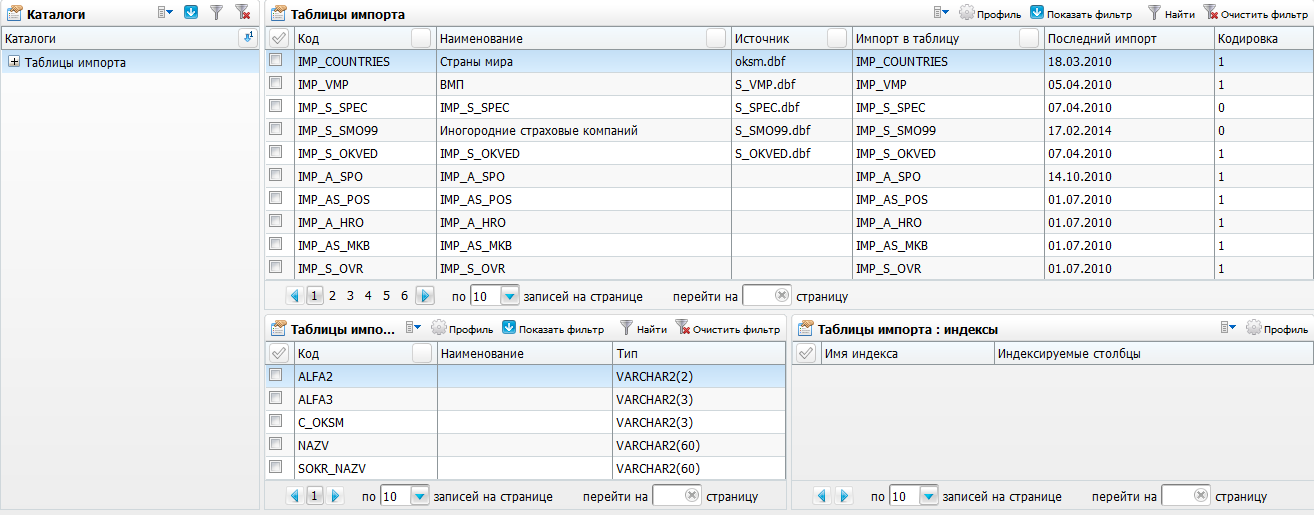 Рисунок  – Таблицы импортаОткроется окно «Таблицы импорта: редактирование» (Рисунок 11). Заполните поля:«Код»: «IMP_PRICELIST»;«Наименование»: «IMP_PRICELIST»;«Импорт в таблицу»: «IMP_PRICELIST»;«Тип импорта» – выберите из выпадающего списка значение: «dbf»;«Кодировка» – выберите из выпадающего списка значение: «WIN»;«Примечание»: «Прейскурант».Нажмите на кнопку «ОК».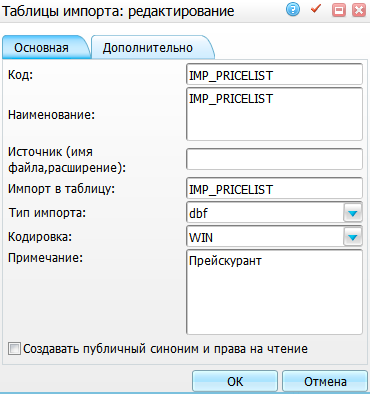 Рисунок  – Окно «Таблицы импорта: редактирование»Введите коды и типы полей согласно приведенной таблице (см. Таблица 5). Выберите пункт контекстного меню «Добавить» в окне «Таблицы импорта: колонки» и заполните форму (Рисунок 12).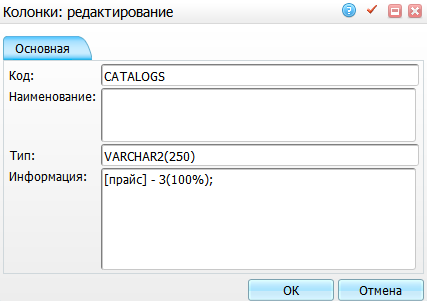 Рисунок  – Колонки: редактированиеПерейдите в пункт меню «Система/ Импорт/ Группы таблиц импорта». Откроется окно (Рисунок 13).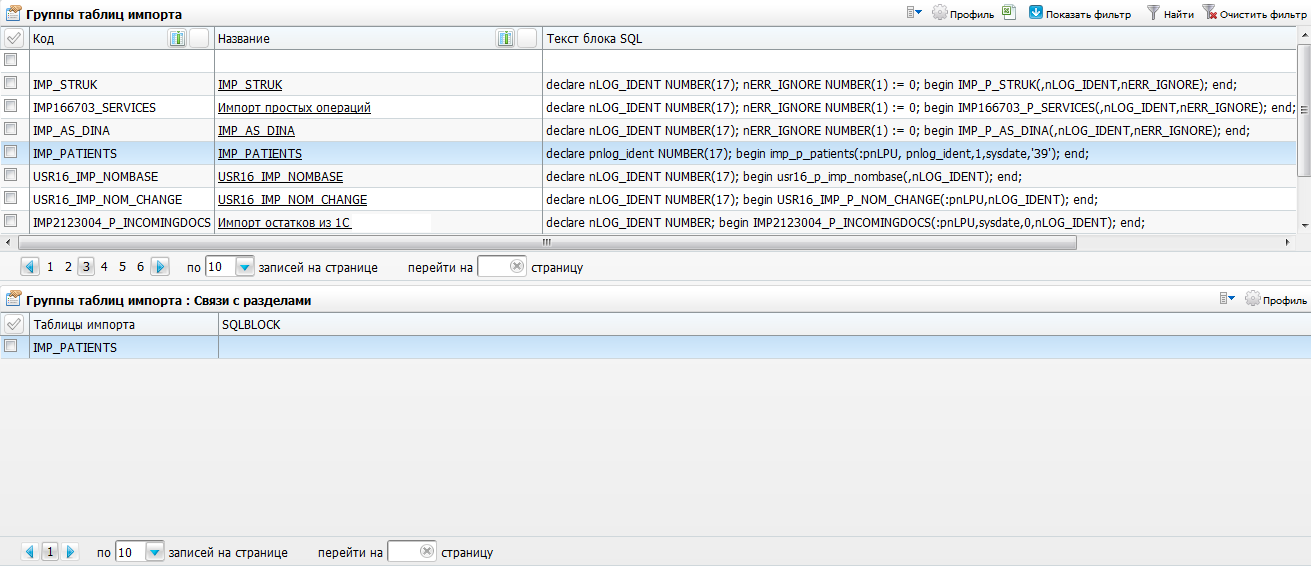 Рисунок  – Группы таблиц импортаДобавьте таблицу для вызова процедуры импорта.В окне «Группы таблиц импорта» выберите пункт контекстного меню «Добавить». Откроется окно «Группы таблиц импорта: исправление» (Рисунок 14).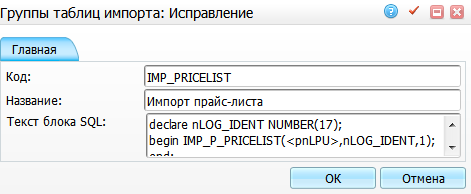 Рисунок  – Окно «Группы таблиц импорта: Добавление»Заполните поля:«Код»: «IMP_PRICELIST»;«Название»: «Импорт прайс-листа»;«Текст блока SQL»:declare nLOG_IDENT NUMBER(17);begin IMP_P_PRICELIST(<pnLPU>,nLOG_IDENT,1);end;После заполнения полей нажмите на кнопку «ОК».В области «Группы таблиц импорта: Связи с разделами» добавьте связь с таблицей импорта «IMP_PRICELIST». Выберите пункт контекстного меню «Добавить». Откроется окно «Таблицы импорта» (Рисунок 15). Выберите «IMP_PRICELIST» и нажмите на кнопку «ОК».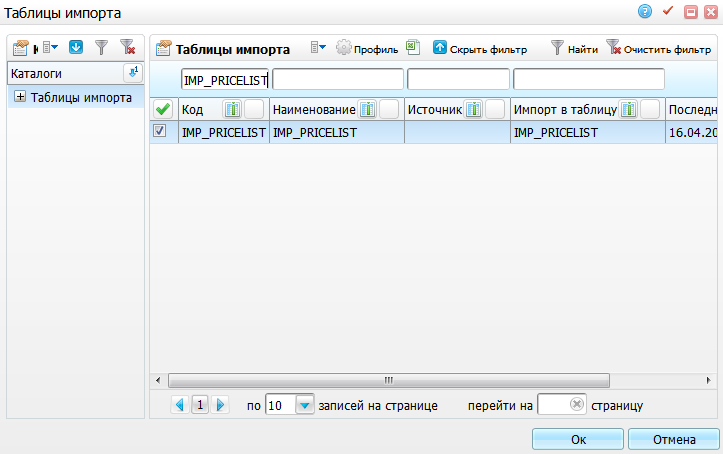 Рисунок  – Таблицы импортаИмпорт файла с прайс-листами в СистемуДля импорта прайс-листов в Систему перейдите в пункт меню «Система/ Импорт/ Группы таблиц импорта». Откроется окно «Группы таблиц импорта». Найдите группу таблиц импорта «IMP_PRICELIST» в области «Группы таблиц импорта». Выберите пункт контекстного меню «Импортировать группу таблиц».В открывшемся окне (Рисунок 16) с помощью ссылки «Выбрать» укажите путь к файлу .dbf с импортируемыми пациентами. Файл должен иметь структуру аналогичную структуре, приведенной в таблице (Таблица 5), с кодировкой WIN. «Флажок» в поле «Дозаполнять» не устанавливайте.Нажмите на кнопку «ОК». По окончании импорта откроется информационное сообщение об окончании импорта.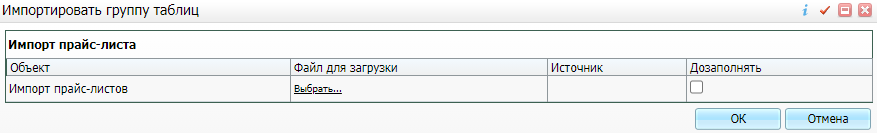 Рисунок  – Импорт прайс-листаПримечания1 При большом размере файла импорта (более 50 Мб), рекомендуется загружать его архивированный вариант (.zip). На файлах формата .dbf обычно можно получить большой коэффициент сжатия.2 При размере исходного файла, исчисляющегося сотнями Мб, рекомендуется предварительно разбивать требуемый к загрузке файл на части по 100-150 Мб, дополнительно архивировать эти части и производить загрузку по частям.3 Процедура загрузки (загрузка самого файла на сервер, перенос в таблицу импорта, разбор таблицы импорта и перенос данных в основные таблицы ЕМИАС) должна быть выполнена в течение одной сессии (транзакции), которая ограничена по длительности в 30 минут (по умолчанию).4 Есть возможность загрузить данные средствами СУБД непосредственно с сервера БД из предварительно загруженного на него файла .dbf (например, по sftp). Выполняется только разработчиками ЕМИАС.Логирование произведенного импортаДля просмотра логов по произведенному импорту прайс-листов перейдите в пункт меню «Система/ Логирование/ Логи импорта». Найдите последние логи с кодом импорта «IMP_PRICELIST». В нижней части окна выводится спецификация по импорту с перечнем ошибок и загруженных записей и ссылками на проблемные данные в импортируемом файле .dbf. (Рисунок 17).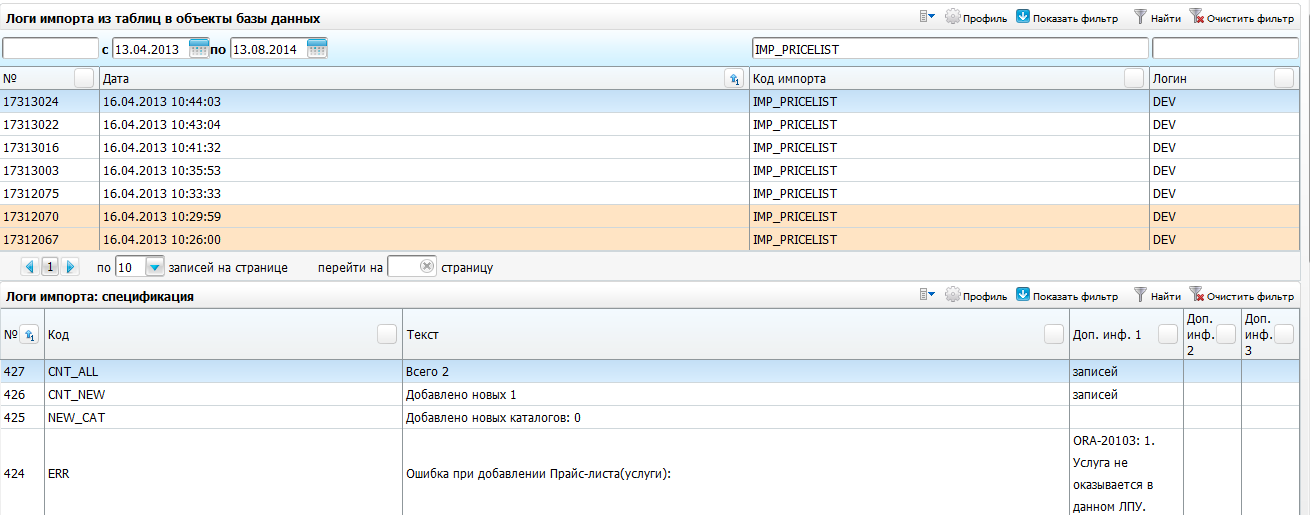 Рисунок  – Логи импорта таблиц в объекты базы данныхСтруктура таблицы импорта с описанием полей в СистемеДля просмотра справочников, указанных в описании полей импорта перейдите в пункт меню «Система/ Словари-админ». Структура импорта представлена в таблице ниже (Таблица 5).Таблица  – Структура импортаПримечания1 Стандартные типы данных в DBF: «Character», «NUMERIC», «LOGICAL», «MEMO», «DATE». Они отличаются от типов данных в ЕМИАС, указанных в таблице выше, например:«VARCHAR2» в oracle – «Character» в .dbf. Например, поле СНИЛС в .dbf должно быть типа «Character 11» (или с любой размерностью не более 11 символов);«NUMBER» в oracle – «Numeric» в .dbf. Например, поле FLAT в dbf должно быть типа «Numeric 5» (или с любой размерностью не более 5 символов).2 В импортируемом файле .dbf соответствующие поля не должны превышать размерность (длину) соответствующих полей таблицы импорта ЕМИАС, а меньшая размерность допускается.3 Кодировка заполнения полей в импортируемом файле .dbf обязательно должна быть «Windows 1251».4 У пользователя должно быть достаточно прав на разделы: «AGENTS», «PRICELISTS», «SERVICES», «PAYMENT_KIND» перед запуском процедуры импорта.СогласованоУТВЕРЖДАЮЗаместитель директора
ГБУЗ «Самарский областной медицинский информационно-аналитический центр»Директор ООО «ВТР»_________________ А.В. Игнатова«_____»_______________ 2020 г._________________ Т.И. Ушаков«_____»_______________ 2020 г.Термин, сокращениеОпределениеБДБаза данныхВКВрачебная комиссияДМСДобровольное медицинское страхованиеЕГИСЗЕдиная государственная информационная система в сфере здравоохраненияЕМИАС, СистемаЕдиная медицинская информационно-аналитическая система, обеспечивающая ведение централизованных информационных ресурсов в сфере здравоохранения Самарской области, информационное взаимодействие с ЕГИСЗ, организацию электронного медицинского документооборотаМИСМедицинская информационная системаМКБ-10Международная классификация болезней десятого пересмотраМОМедицинская организацияСНИЛССтраховой номер индивидуального лицевого счетаСУБДСистема управления базами данныхНаименование отчетаКод отчетаТип (по виду продукта)ФайлПроцент заполнения информации на приемеvisits_fillingWeb-форма (frm)Reports/Statistic/visits_fillingАналитика по отказам от госпитализацииWeb-форма (frm)Анализ направлений на диагностикуWeb-форма (frm)Аналитика по осмотрам стационараWeb-форма (frm)Мониторинг электронной медицинской картыmonitoring_callWeb-форма (frm)Reports/Statistic/emk_monitoring_callАналитика по врачебной комиссииanalytic_by_vkWeb-форма (frm)Reports/Statistic/analytic_by_vkРасхождения диагнозов МКБ-10 по выписанным пациентамWeb-форма (frm)Аналитика по прикрепленному населениюAnalytical/attached_patientWeb-форма (frm)Поквартальный учет посещений по врачамvisits_by_kindWeb-форма (frm)Посещения по специалистам (врачам) за периодWeb-форма (frm)Анализ посещений по специалистамvisits_by_specialtyWeb-форма (frm)Распределение посещений врачей по видам оплатWeb-форма (frm)Отчет по движению пациентов в стационаре и коечного фондаWeb-форма (frm)Маршрутная карта диспансеризацииdispensary_routingWeb-форма (frm)Reports/ProfCard/dispensary_routingИмяПуть в СистемеПорядокДействиеРолиПроцент заполнения информации на приеме«Аналитика/ Руководитель/ Процент заполнения информации на приеме»1openWindow('Reports/Statistic/visits_filling_call', true)АдминистраторАналитика по отказам от госпитализации«Аналитика/ Руководитель/ Аналитика по отказам от госпитализации»2001openWindow({name:'UniversalComposition/UniversalComposition',unit:'DIRECTION_SERVICES', composition:'ANALITICS_2_6207',show_buttons:false})АдминистраторАнализ направлений на диагностику«Аналитика/ Руководитель/ Анализ направлений на диагностику»3openWindow({name:'UniversalComposition/UniversalComposition',unit:'DIRECTION_SERVICES', composition:'USR66202_V_SYS_PATS',show_buttons:false})АдминистраторАналитика по осмотрам стационара«Аналитика/ Руководитель/ Аналитика по осмотрам стационара»4openWindow({name:'UniversalComposition/UniversalComposition',unit:'DIRECTION_SERVICES', composition:'ANALITICS_6207',show_buttons:false})АдминистраторМониторинг Электронной медицинской карты«Аналитика/ Руководитель/ Мониторинг работы в МИС»10openWindow('Reports/Statistic/emk_monitoring_call', true)АдминистраторАналитика по врачебной комиссии«Аналитика/ Руководитель/ Аналитика по ВК»6openWindow('Analytical/analytic_by_vk', false)АдминистраторРасхождения диагнозов МКБ-10 по выписанным пациентам«Отчеты/ Статистические отчеты/ Стационар/ Расхождения диагнозов МКБ-10 по выписанным пациентам»АдминистраторАналитика по прикрепленному населению«Отчеты/ Отчеты по прикрепленному населению/ Аналитика по прикрепленному населению»9АдминистраторПоквартальный учет посещений по врачам«Отчеты/ Статистические отчеты/ Поликлиника/ Доп.отчеты/ Посещения/ Поквартальный учет посещений по врачам»АдминистраторПосещения по специалистам (врачам) за период«Отчеты/ Статистические отчеты/ Поликлиника/ Доп.отчеты/ Посещения/ Посещения по специалистам (врачам) за период»АдминистраторАнализ посещений по специальности«Отчеты/ Статистические отчеты/ Поликлиника/ Анализ посещений по специальности»АдминистраторРаспределение посещений врачей по видам оплат«Отчеты/ Статистические отчеты/ Поликлиника/ Доп.отчеты/ Посещения/ Распределение посещений врачей по видам оплат»АдминистраторОтчет по движению пациентов в стационаре и коечного фонда«Регистратура/ Приемный покой/ Журнал госпитализации»АдминистраторМаршрутная карта диспансеризации«Учет/ Медосмотры/ Карты медосмотров»АдминистраторКодФорматНаименованиеОбязательностьSERV_CODEСтрока 20Код услугиДа, если не заполнено SERV_NAMESERV_NAMEСтрока 250Наименование услугиДа, если не заполнено SERV_CODEPRICEЧисло 17.2ЦенаДаPRICE_TWOЧисло 17.2Цена повторного оказаниянетSELF_PRICEЧисло 17.2СебестоимостьнетКод поляТип данныхОбязательность для заполненияОписание поляCATALOGVARCHAR2(160)даКаталог, в котором будет создан договор в окне «Учет договоров». В случае значения NULL его отсутствия, сгенерируется каталог «Импорт» и импортируемые договора загрузится в негоAGENT_NAMEVARCHAR2(250)даНаименование контрагента. В случае если контрагент отсутствует в базе, то происходит создание:каталог: «Контрагенты»;тип контрагента: «Юридическое лицо»;мнемокод: «Генерировать последующий номер»;наименование: «AGENT_NAME»CONTRACT_TVARCHAR2(200)даНаименование типа договора (из справочника «CONTRACT_TYPE»)DOC_PREFVARCHAR2(20)даПрефикс договораDOC_NUMBnumber(17)даНомер договораDOC_DATEDATEдаДата создания договораEXT_NUMBVARCHAR2(20)нетВнешний номер договораEXT_DATEDATEнетДата создания внешнего договораDATE_BEGINDATEнетДата начала действия договораDATE_ENDDATEнетДата окончания действия договораPERSONVARCHAR2(250)нетКонтактное лицоPHONEVARCHAR2(20)нетТелефон контактного лицаPAYKINDVARCHAR2(160)даНаименование вида оплаты, в соответствии со справочником «Виды оплаты» «PAYMENT_KIND»SUMMNUMBER(17,2)нетСуммаКод поляТип данныхОбязательность для заполненияОписание поляCATALOGSVARCHAR2(250)даКаталог, в который будет создан прайс-лист. В случае значения NULL его отсутствия, сгенерируется каталог «Импорт» и импортируемые данные загрузятся в негоPL_NAMEVARCHAR2(160)даНаименование прайс-листаPL_CODEVarchar2(20)даКод прайс-листаSPL_NAMENUMBER(1)даТип прайс-листа: 0-коммерческий, 1 –некоммерческийPL_PAYVARCHAR2(60)нетНаименование вида оплаты, в соответствии со справочником «Виды оплаты» PAYMENT_KINDPL_DATEDATEдаДата составления прайс-листаPL_DATE_FRDATEдаДата начала действия прайс-листаPL_DATE_TODATEнетДата окончания действия прайс-листаPL_AGNAMEVARCHAR2(250)нетДля указания организации в системе должен быть заведен справочник «Контрагент: юридические лица». Указать наименование организации. Если контрагент не заведен, то прайс-лист в систему не загрузитсяSERVICEVARCHAR2(250)даНаименование услуги, указанное в соответствии с услугами в справочнике услуг нашей МОPRICE_PRIMNUMBER(19,2)даЦенаPRICE_SECNUMBER(19,2)нетЦена повторного оказания услугиЛист регистрации измененийЛист регистрации измененийЛист регистрации измененийЛист регистрации измененийЛист регистрации измененийЛист регистрации измененийЛист регистрации измененийЛист регистрации измененийЛист регистрации измененийЛист регистрации измененийИзм.Номера листов (страниц)Номера листов (страниц)Номера листов (страниц)Номера листов (страниц)Всего
листов (страниц) в доку-
ментеНомер доку-
ментаВходящий номер сопроводи-
тельного документа и датаПод-
письДатаИзм.изменен-
ныхзаменен-
ныхновыханнулиро-
ванныхВсего
листов (страниц) в доку-
ментеНомер доку-
ментаВходящий номер сопроводи-
тельного документа и датаПод-
письДата